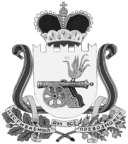 АДМИНИСТРАЦИЯВЯЗЬМА-БРЯНСКОГО СЕЛЬСКОГО ПОСЕЛЕНИЯВЯЗЕМСКОГО РАЙОНА  СМОЛЕНСКОЙ ОБЛАСТИР А С П О Р Я Ж Е Н И Еот   13.10.2014                                                                                         №   62-р             В соответствии с Федеральным законом от 21 декабря 1994 г № 69-ФЗ «О пожарной безопасности», в целях предупреждения возникновения пожаров на территории Вязьма-Брянского сельского поселения Вяземского района Смоленской области в осенне-зимний период 2014/2015 года, уменьшения их последствий и своевременной организации тушения пожаров:             1. Провести следующие  мероприятия по усилению мер пожарной безопасности на территории   Вязьма-Брянского сельского поселения Вяземского района Смоленской области в осенне-зимний   период 2014/2015 года: 	- обеспечить предоставление оперативной информации, связанной с возникновением  пожаров в адрес МУ УГО и ЧС г. Вязьма;	- организовать противопожарную пропаганду, проведение собраний граждан,  с целью обучения населения правилам пожарной безопасности;	- по подготовке источников противопожарного водоснабжения к эксплуатации в зимний период (устройство незамерзающих прорубей на открытых водоемах в местах, оборудованных для забора воды, утепление и очистка от снега люков колодцев пожарных гидрантов и др.);	2. Рекомендовать руководителям учреждений и организаций, находящихся на территории Вязьма-Брянского сельского поселения Вяземского района Смоленской области  провести следующие мероприятия:	- очистку подведомственных территорий от горючих отходов, мусора и других пожароопасных материалов;	- проверить и привести в исправное состояние пожарные гидранты, расположенные на подведомственной территории:	- провести ремонт подвалов, чердаков, систем отопления, очистить территорию от сгораемого мусора, обеспечить запрет доступа к указанным помещениям посторонних лиц;	- провести ревизию технического состояния и при необходимости ремонт электрооборудования;	- провести проверки состояния внутридомовых проездов с учетом возможности подъезда пожарной и специализированной техники к многоквартирным жилым домам, иным зданиям и сооружениям в случае возникновения пожаров и чрезвычайных ситуаций;	- обеспечить своевременную очистку ото льда и снега дорог, подъездов и проходов к зданиям и сооружениям, а также подступов к пожарному инвентарю;	-  выполнение иных мероприятий, исключающих возможность возникновения пожаров,  а также  создающих условия для своевременного обнаружения пожаров и их тушения.            3. Руководство и контроль  за  выполнением  мер пожарной безопасности  на территории сельского поселения оставляю за собой.И.п. Главы  АдминистрацииВязьма-Брянского сельского поселенияВяземского района Смоленской области                                           Е.В. ОрзулО мерах по обеспечению пожарной безопасности на территории  Вязьма-Брянского сельского поселения  Вяземского района Смоленской области в осенне-зимний период 2014/2015 года